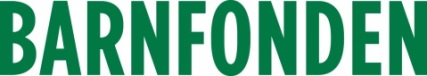 Informations- och marknadschef ny styrelseledamot i BarnfondenThomas Rebermark tar med sig erfarenhet från affärsutveckling, kommunikation och försäljning in i Barnfondens styrelse. Och ett stort engagemang för barnrättsfrågor. Den 14 december utsågs han till ny ledamot i Barnfonden. Barnfonden är en hängiven och inkluderande organisation som ger barn och ungdomar, och deras föräldrar, möjligheten att själva påverka och ta ansvar i frågor som rör deras livssituation och framtid. Med min erfarenhet från affärs-, varumärkesutveckling och kommunikation ser jag fram emot att bidra till en större givarbas och därmed ytterligare möjligheter att ge ännu fler barn och ungdomar chansen till ett hållbart och bra liv, säger Thomas Rebermark, ny styrelseledamot i Barnfonden.Thomas Rebermark är informations- och marknadschef på Imtech Nordic AB. Han är utbildad på RMI Berghs School of Communication, IFL, KTH Executive School och har tidigare erfarenhet från en rad olika chefsbefattningar inom bolag som Telia, Berling Media och Vectura Consulting. Utöver sitt engagemang i Barnfonden är Thomas anlitad gästföreläsare i varumärkesutveckling vid KTH.Barnfonden leds av en oarvoderad styrelse med kompetens inom bland annat ekonomi, juridik, ledningsfrågor samt utvecklingsarbete.
Thomas har en gedigen kompetens av affärsutveckling i kombination med kommunikation och varumärkesutveckling. Erfarenheter som på flera sätt kommer bidra positivt i vårt styrelsearbete. Jag är mycket glad över att få välkomna Thomas till styrelsen, säger Lennart Wiklund, styrelseordförande för Barnfonden.För mer information:Lennart Wiklund, styrelseordförande Barnfonden, tel. 0705 - 269 806Carolina Ehrnrooth, generalsekreterare Barnfonden, tel. 0739 - 093 434Om BarnfondenBarnfonden är en hjälporganisation som arbetar för att utsatta barn i Afrika, Asien och Latinamerika ska få möjlighet till en bättre framtid. Ett stort personligt engagemang genomsyrar hela verksamheten, från kontakten med givare till arbetet i fält tillsammans med barn och familjer.Barnfondens ingår i det internationella nätverket ChildFund Alliance som består av tolv barnfokuserade biståndsorganisationer från lika många länder. Medlemmarna i alliansen har ett tätt samarbete och gemensamma riktlinjer för fadderverksamhet, insamling och ekonomi.